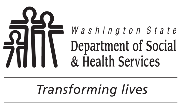 	Nurse Delegation (ND) Contract Monitoring Chart Audit	Program Manager Use Only	Nurse Delegation (ND) Contract Monitoring Chart Audit	Program Manager Use Only	Nurse Delegation (ND) Contract Monitoring Chart Audit	Program Manager Use Only	Nurse Delegation (ND) Contract Monitoring Chart Audit	Program Manager Use Only	Nurse Delegation (ND) Contract Monitoring Chart Audit	Program Manager Use Only	Nurse Delegation (ND) Contract Monitoring Chart Audit	Program Manager Use Only	Nurse Delegation (ND) Contract Monitoring Chart Audit	Program Manager Use Only	Nurse Delegation (ND) Contract Monitoring Chart Audit	Program Manager Use Only	Nurse Delegation (ND) Contract Monitoring Chart Audit	Program Manager Use OnlyNAME OF REGISTERED NURSE DELEGATE (RND)NAME OF REGISTERED NURSE DELEGATE (RND)NAME OF REGISTERED NURSE DELEGATE (RND)NAME OF REGISTERED NURSE DELEGATE (RND)PROVIDER ID NUMBERPROVIDER ID NUMBERPROVIDER ID NUMBERPROVIDER ID NUMBERCLIENT’S NAMECLIENT’S NAMEND START DATEND START DATED/C OF ND (DATE)NUMBER LTCW DELEGATEDNUMBER LTCW DELEGATEDADULT FAMILY HOME NAMEADULT FAMILY HOME NAMEADULT FAMILY HOME NAMEADULT FAMILY HOME NAMEADULT FAMILY HOME NAMEND START DATEND START DATED/C OF ND (DATE)NUMBER LTCW DELEGATEDNUMBER LTCW DELEGATEDSUPPORTED LIVING AGENCY NAMESUPPORTED LIVING AGENCY NAMESUPPORTED LIVING AGENCY NAMESUPPORTED LIVING AGENCY NAMESUPPORTED LIVING AGENCY NAMETASK(S) DELEGATEDTASK(S) DELEGATEDTASK(S) DELEGATEDTASK(S) DELEGATEDTASK(S) DELEGATEDTASK(S) DELEGATEDTASK(S) DELEGATEDTASK(S) DELEGATEDTASK(S) DELEGATEDTASK(S) DELEGATEDA.  Referral ProcessA.  Referral ProcessA.  Referral ProcessA.  Referral ProcessA.  Referral ProcessYesNoN/AN/ATerm Care Manual / ContractProvide Pages 1 and 2 of the Referral and Communications forms (DSHS 01-212)Provide Pages 1 and 2 of the Referral and Communications forms (DSHS 01-212)Provide Pages 1 and 2 of the Referral and Communications forms (DSHS 01-212)Provide Pages 1 and 2 of the Referral and Communications forms (DSHS 01-212)Provide Pages 1 and 2 of the Referral and Communications forms (DSHS 01-212)Provide                                                                        Consent for Delegation Process form (DSHS 13-678 Page 1)Provide                                                                        Consent for Delegation Process form (DSHS 13-678 Page 1)Provide                                                                        Consent for Delegation Process form (DSHS 13-678 Page 1)Provide                                                                        Consent for Delegation Process form (DSHS 13-678 Page 1)Provide                                                                        Consent for Delegation Process form (DSHS 13-678 Page 1)Provide HCS / AAA Nursing Services Referral form (DSHS 13-776)Provide HCS / AAA Nursing Services Referral form (DSHS 13-776)Provide HCS / AAA Nursing Services Referral form (DSHS 13-776)Provide HCS / AAA Nursing Services Referral form (DSHS 13-776)Provide HCS / AAA Nursing Services Referral form (DSHS 13-776)Documentation of how and when referral madeDocumentation of how and when referral madeDocumentation of how and when referral madeDocumentation of how and when referral madeDocumentation of how and when referral madeSOP assessment within 48 hours of referralSOP assessment within 48 hours of referralSOP assessment within 48 hours of referralSOP assessment within 48 hours of referralSOP assessment within 48 hours of referralB.  RND Assessment of ClientB.  RND Assessment of ClientB.  RND Assessment of ClientB.  RND Assessment of ClientB.  RND Assessment of ClientB.  RND Assessment of ClientB.  RND Assessment of ClientB.  RND Assessment of ClientB.  RND Assessment of ClientWAC 246-840-930(12)(h)(i)(j)Initial physical / systems assessment documented and providedInitial physical / systems assessment documented and providedInitial physical / systems assessment documented and providedInitial physical / systems assessment documented and providedInitial physical / systems assessment documented and providedAssessment completed within three working days of referralAssessment completed within three working days of referralAssessment completed within three working days of referralAssessment completed within three working days of referralAssessment completed within three working days of referralSOP documentation returned to Case ManagerSOP documentation returned to Case ManagerSOP documentation returned to Case ManagerSOP documentation returned to Case ManagerSOP documentation returned to Case ManagerC.  Delegation Process / ConsentC.  Delegation Process / ConsentC.  Delegation Process / ConsentC.  Delegation Process / ConsentC.  Delegation Process / ConsentC.  Delegation Process / ConsentC.  Delegation Process / ConsentC.  Delegation Process / ConsentC.  Delegation Process / ConsentWAC 246-840-930(10)(b)Evidence of timely consent to delegation process?Date – verbal:       	Date – written / electronic:       	Evidence of timely consent to delegation process?Date – verbal:       	Date – written / electronic:       	Evidence of timely consent to delegation process?Date – verbal:       	Date – written / electronic:       	Evidence of timely consent to delegation process?Date – verbal:       	Date – written / electronic:       	Evidence of timely consent to delegation process?Date – verbal:       	Date – written / electronic:       	Evidence of RND communication with collateral contacts (C/RM/SW, MD, PA, etc.)Evidence of RND communication with collateral contacts (C/RM/SW, MD, PA, etc.)Evidence of RND communication with collateral contacts (C/RM/SW, MD, PA, etc.)Evidence of RND communication with collateral contacts (C/RM/SW, MD, PA, etc.)Evidence of RND communication with collateral contacts (C/RM/SW, MD, PA, etc.)D.  Long Term Care Workers Credentials / Training (Sample)D.  Long Term Care Workers Credentials / Training (Sample)D.  Long Term Care Workers Credentials / Training (Sample)D.  Long Term Care Workers Credentials / Training (Sample)D.  Long Term Care Workers Credentials / Training (Sample)D.  Long Term Care Workers Credentials / Training (Sample)D.  Long Term Care Workers Credentials / Training (Sample)D.  Long Term Care Workers Credentials / Training (Sample)D.  Long Term Care Workers Credentials / Training (Sample)WAC 246-840-930(8) and 
WAC 246-841-405(2)(a)(d)Registered Nurse License current and without restrictionRegistered Nurse License current and without restrictionRegistered Nurse License current and without restrictionRegistered Nurse License current and without restrictionRegistered Nurse License current and without restrictionCompleted Credentials and Training Verification form (DSHS 10-217) for each LTCWCompleted Credentials and Training Verification form (DSHS 10-217) for each LTCWCompleted Credentials and Training Verification form (DSHS 10-217) for each LTCWCompleted Credentials and Training Verification form (DSHS 10-217) for each LTCWCompleted Credentials and Training Verification form (DSHS 10-217) for each LTCWE.  Instructions for ND TaskE.  Instructions for ND TaskE.  Instructions for ND TaskE.  Instructions for ND TaskE.  Instructions for ND TaskE.  Instructions for ND TaskE.  Instructions for ND TaskE.  Instructions for ND TaskE.  Instructions for ND TaskWAC 246-840-930(12)(13)Instructions for Nursing Task form (DSHS 13-678 Page 2) showing step by step instructions for performing each taskInstructions for Nursing Task form (DSHS 13-678 Page 2) showing step by step instructions for performing each taskInstructions for Nursing Task form (DSHS 13-678 Page 2) showing step by step instructions for performing each taskInstructions for Nursing Task form (DSHS 13-678 Page 2) showing step by step instructions for performing each taskInstructions for Nursing Task form (DSHS 13-678 Page 2) showing step by step instructions for performing each taskSpecific parameters for giving PRN medication located on form DSHS 13-678 Page 2Specific parameters for giving PRN medication located on form DSHS 13-678 Page 2Specific parameters for giving PRN medication located on form DSHS 13-678 Page 2Specific parameters for giving PRN medication located on form DSHS 13-678 Page 2Specific parameters for giving PRN medication located on form DSHS 13-678 Page 2List specific side effects, unexpected outcome, or changes and when to notify RND, physician, or emergency servicesList specific side effects, unexpected outcome, or changes and when to notify RND, physician, or emergency servicesList specific side effects, unexpected outcome, or changes and when to notify RND, physician, or emergency servicesList specific side effects, unexpected outcome, or changes and when to notify RND, physician, or emergency servicesList specific side effects, unexpected outcome, or changes and when to notify RND, physician, or emergency servicesChange in Medical / Treatment Orders form (DSHS 13-681) Change in Medical / Treatment Orders form (DSHS 13-681) Change in Medical / Treatment Orders form (DSHS 13-681) Change in Medical / Treatment Orders form (DSHS 13-681) Change in Medical / Treatment Orders form (DSHS 13-681) F.  Supervision and Client ChangesF.  Supervision and Client ChangesF.  Supervision and Client ChangesF.  Supervision and Client ChangesF.  Supervision and Client ChangesF.  Supervision and Client ChangesF.  Supervision and Client ChangesF.  Supervision and Client ChangesF.  Supervision and Client ChangesWAC 246-840-930(18,19) and 
WAC 246-840-950(1)(a) / ContractProvide all completed Nursing Visit forms (DSHS 14-484) Provide all completed Nursing Visit forms (DSHS 14-484) Provide all completed Nursing Visit forms (DSHS 14-484) Provide all completed Nursing Visit forms (DSHS 14-484) Provide all completed Nursing Visit forms (DSHS 14-484) Client assessment documented at least every 90 days?Client assessment documented at least every 90 days?Client assessment documented at least every 90 days?Client assessment documented at least every 90 days?Client assessment documented at least every 90 days?If insulin delegated must have four (4) visits documented seven (7) day intervalsIf insulin delegated must have four (4) visits documented seven (7) day intervalsIf insulin delegated must have four (4) visits documented seven (7) day intervalsIf insulin delegated must have four (4) visits documented seven (7) day intervalsIf insulin delegated must have four (4) visits documented seven (7) day intervalsDocumentation of how medication(s) verified and documented (if delegating meds)?Documentation of how medication(s) verified and documented (if delegating meds)?Documentation of how medication(s) verified and documented (if delegating meds)?Documentation of how medication(s) verified and documented (if delegating meds)?Documentation of how medication(s) verified and documented (if delegating meds)?Listing of documented medication on an approved PRN Medication form (DSHS 13-678A)Listing of documented medication on an approved PRN Medication form (DSHS 13-678A)Listing of documented medication on an approved PRN Medication form (DSHS 13-678A)Listing of documented medication on an approved PRN Medication form (DSHS 13-678A)Listing of documented medication on an approved PRN Medication form (DSHS 13-678A)G.  Assume / Rescind RN Delegation DutiesG.  Assume / Rescind RN Delegation DutiesG.  Assume / Rescind RN Delegation DutiesG.  Assume / Rescind RN Delegation DutiesG.  Assume / Rescind RN Delegation DutiesG.  Assume / Rescind RN Delegation DutiesG.  Assume / Rescind RN Delegation DutiesG.  Assume / Rescind RN Delegation DutiesG.  Assume / Rescind RN Delegation DutiesWAC 246-840-960(3)Assumption of Delegation form (DSHS 13-678B) for this client?Assumption of Delegation form (DSHS 13-678B) for this client?Assumption of Delegation form (DSHS 13-678B) for this client?Assumption of Delegation form (DSHS 13-678B) for this client?Assumption of Delegation form (DSHS 13-678B) for this client?Rescinding Delegation form (DSHS 13-680) date documented?Rescinding Delegation form (DSHS 13-680) date documented?Rescinding Delegation form (DSHS 13-680) date documented?Rescinding Delegation form (DSHS 13-680) date documented?Rescinding Delegation form (DSHS 13-680) date documented?Case / Resource Manager notified of assumption / rescinding Case / Resource Manager notified of assumption / rescinding Case / Resource Manager notified of assumption / rescinding Case / Resource Manager notified of assumption / rescinding Case / Resource Manager notified of assumption / rescinding H.  Billing / AdministrativeH.  Billing / AdministrativeH.  Billing / AdministrativeH.  Billing / AdministrativeH.  Billing / AdministrativeH.  Billing / AdministrativeH.  Billing / AdministrativeH.  Billing / AdministrativeH.  Billing / AdministrativeProvider One RequirementsRecords justify time billed in RND tracking?Records justify time billed in RND tracking?Records justify time billed in RND tracking?Records justify time billed in RND tracking?Records justify time billed in RND tracking?Request for Additional Units form (DSHS 13-893) submitted greater than100 units in the month?Request for Additional Units form (DSHS 13-893) submitted greater than100 units in the month?Request for Additional Units form (DSHS 13-893) submitted greater than100 units in the month?Request for Additional Units form (DSHS 13-893) submitted greater than100 units in the month?Request for Additional Units form (DSHS 13-893) submitted greater than100 units in the month?Caregiver Interview:  Provide contact information where LTCW or AFH Provider or House Manager can be reached (for example, Client home)Caregiver Interview:  Provide contact information where LTCW or AFH Provider or House Manager can be reached (for example, Client home)Caregiver Interview:  Provide contact information where LTCW or AFH Provider or House Manager can be reached (for example, Client home)Caregiver Interview:  Provide contact information where LTCW or AFH Provider or House Manager can be reached (for example, Client home)Caregiver Interview:  Provide contact information where LTCW or AFH Provider or House Manager can be reached (for example, Client home)Caregiver Interview:  Provide contact information where LTCW or AFH Provider or House Manager can be reached (for example, Client home)Caregiver Interview:  Provide contact information where LTCW or AFH Provider or House Manager can be reached (for example, Client home)Caregiver Interview:  Provide contact information where LTCW or AFH Provider or House Manager can be reached (for example, Client home)Caregiver Interview:  Provide contact information where LTCW or AFH Provider or House Manager can be reached (for example, Client home)Caregiver Interview:  Provide contact information where LTCW or AFH Provider or House Manager can be reached (for example, Client home)Has your Registered Nurse Delegator been to the client’s home within the last 90 days?Has your Registered Nurse Delegator been to the client’s home within the last 90 days?Has your Registered Nurse Delegator been to the client’s home within the last 90 days?Has your Registered Nurse Delegator been to the client’s home within the last 90 days?Has your Registered Nurse Delegator been to the client’s home within the last 90 days?Can the Registered Nurse Delegator be reached easily when there are questions and/or concerns with the delegated tasks?Can the Registered Nurse Delegator be reached easily when there are questions and/or concerns with the delegated tasks?Can the Registered Nurse Delegator be reached easily when there are questions and/or concerns with the delegated tasks?Can the Registered Nurse Delegator be reached easily when there are questions and/or concerns with the delegated tasks?Can the Registered Nurse Delegator be reached easily when there are questions and/or concerns with the delegated tasks?REVIEWED BY:  PRINTED NAME	TITLE	DATEREVIEWED BY:  PRINTED NAME	TITLE	DATEREVIEWED BY:  PRINTED NAME	TITLE	DATEREVIEWED BY:  PRINTED NAME	TITLE	DATEREVIEWED BY:  PRINTED NAME	TITLE	DATEREVIEWED BY:  PRINTED NAME	TITLE	DATEREVIEWED BY:  PRINTED NAME	TITLE	DATEREVIEWED BY:  PRINTED NAME	TITLE	DATEREVIEWED BY:  PRINTED NAME	TITLE	DATEREVIEWED BY:  PRINTED NAME	TITLE	DATEChanges are required for all “NO” answers.Changes are required for all “NO” answers.Changes are required for all “NO” answers.Changes are required for all “NO” answers.Changes are required for all “NO” answers.Changes are required for all “NO” answers.Changes are required for all “NO” answers.Changes are required for all “NO” answers.Changes are required for all “NO” answers.Changes are required for all “NO” answers.RND Response (RND to sign, date and return with this section completed).1)	Indicate the changes you will incorporate into your future ND practice for all NO answers.  Attach additional sheets to this form when returned.  If you already have documents that support changing a NO answer to a YES, please submit.RND Response (RND to sign, date and return with this section completed).1)	Indicate the changes you will incorporate into your future ND practice for all NO answers.  Attach additional sheets to this form when returned.  If you already have documents that support changing a NO answer to a YES, please submit.RND Response (RND to sign, date and return with this section completed).1)	Indicate the changes you will incorporate into your future ND practice for all NO answers.  Attach additional sheets to this form when returned.  If you already have documents that support changing a NO answer to a YES, please submit.RND Response (RND to sign, date and return with this section completed).1)	Indicate the changes you will incorporate into your future ND practice for all NO answers.  Attach additional sheets to this form when returned.  If you already have documents that support changing a NO answer to a YES, please submit.RND Response (RND to sign, date and return with this section completed).1)	Indicate the changes you will incorporate into your future ND practice for all NO answers.  Attach additional sheets to this form when returned.  If you already have documents that support changing a NO answer to a YES, please submit.RND Response (RND to sign, date and return with this section completed).1)	Indicate the changes you will incorporate into your future ND practice for all NO answers.  Attach additional sheets to this form when returned.  If you already have documents that support changing a NO answer to a YES, please submit.RND Response (RND to sign, date and return with this section completed).1)	Indicate the changes you will incorporate into your future ND practice for all NO answers.  Attach additional sheets to this form when returned.  If you already have documents that support changing a NO answer to a YES, please submit.RND Response (RND to sign, date and return with this section completed).1)	Indicate the changes you will incorporate into your future ND practice for all NO answers.  Attach additional sheets to this form when returned.  If you already have documents that support changing a NO answer to a YES, please submit.RND Response (RND to sign, date and return with this section completed).1)	Indicate the changes you will incorporate into your future ND practice for all NO answers.  Attach additional sheets to this form when returned.  If you already have documents that support changing a NO answer to a YES, please submit.RND Response (RND to sign, date and return with this section completed).1)	Indicate the changes you will incorporate into your future ND practice for all NO answers.  Attach additional sheets to this form when returned.  If you already have documents that support changing a NO answer to a YES, please submit.RND SIGNATURE	DATE	PRINTED NAMERND SIGNATURE	DATE	PRINTED NAMERND SIGNATURE	DATE	PRINTED NAMERND SIGNATURE	DATE	PRINTED NAMERND SIGNATURE	DATE	PRINTED NAMERND SIGNATURE	DATE	PRINTED NAMERND SIGNATURE	DATE	PRINTED NAMERND SIGNATURE	DATE	PRINTED NAMERND SIGNATURE	DATE	PRINTED NAMERND SIGNATURE	DATE	PRINTED NAME2)	Please mail your response to the Nurse Delegation Program Manager at PO Box 45600, Olympia WA 98504-5600.3)	You will receive a final notice within 30 working days that the ND Program Managers have accepted your changes.2)	Please mail your response to the Nurse Delegation Program Manager at PO Box 45600, Olympia WA 98504-5600.3)	You will receive a final notice within 30 working days that the ND Program Managers have accepted your changes.2)	Please mail your response to the Nurse Delegation Program Manager at PO Box 45600, Olympia WA 98504-5600.3)	You will receive a final notice within 30 working days that the ND Program Managers have accepted your changes.2)	Please mail your response to the Nurse Delegation Program Manager at PO Box 45600, Olympia WA 98504-5600.3)	You will receive a final notice within 30 working days that the ND Program Managers have accepted your changes.2)	Please mail your response to the Nurse Delegation Program Manager at PO Box 45600, Olympia WA 98504-5600.3)	You will receive a final notice within 30 working days that the ND Program Managers have accepted your changes.2)	Please mail your response to the Nurse Delegation Program Manager at PO Box 45600, Olympia WA 98504-5600.3)	You will receive a final notice within 30 working days that the ND Program Managers have accepted your changes.2)	Please mail your response to the Nurse Delegation Program Manager at PO Box 45600, Olympia WA 98504-5600.3)	You will receive a final notice within 30 working days that the ND Program Managers have accepted your changes.2)	Please mail your response to the Nurse Delegation Program Manager at PO Box 45600, Olympia WA 98504-5600.3)	You will receive a final notice within 30 working days that the ND Program Managers have accepted your changes.2)	Please mail your response to the Nurse Delegation Program Manager at PO Box 45600, Olympia WA 98504-5600.3)	You will receive a final notice within 30 working days that the ND Program Managers have accepted your changes.2)	Please mail your response to the Nurse Delegation Program Manager at PO Box 45600, Olympia WA 98504-5600.3)	You will receive a final notice within 30 working days that the ND Program Managers have accepted your changes.ND PM Response to RND	We have reviewed and accepted your changes.	Additional action is necessary, which may include further training, technical assistance or corrective action.  The specific action required is outlined in the attached letter.ND PM Response to RND	We have reviewed and accepted your changes.	Additional action is necessary, which may include further training, technical assistance or corrective action.  The specific action required is outlined in the attached letter.ND PM Response to RND	We have reviewed and accepted your changes.	Additional action is necessary, which may include further training, technical assistance or corrective action.  The specific action required is outlined in the attached letter.ND PM Response to RND	We have reviewed and accepted your changes.	Additional action is necessary, which may include further training, technical assistance or corrective action.  The specific action required is outlined in the attached letter.ND PM Response to RND	We have reviewed and accepted your changes.	Additional action is necessary, which may include further training, technical assistance or corrective action.  The specific action required is outlined in the attached letter.ND PM Response to RND	We have reviewed and accepted your changes.	Additional action is necessary, which may include further training, technical assistance or corrective action.  The specific action required is outlined in the attached letter.ND PM Response to RND	We have reviewed and accepted your changes.	Additional action is necessary, which may include further training, technical assistance or corrective action.  The specific action required is outlined in the attached letter.ND PM Response to RND	We have reviewed and accepted your changes.	Additional action is necessary, which may include further training, technical assistance or corrective action.  The specific action required is outlined in the attached letter.ND PM Response to RND	We have reviewed and accepted your changes.	Additional action is necessary, which may include further training, technical assistance or corrective action.  The specific action required is outlined in the attached letter.ND PM Response to RND	We have reviewed and accepted your changes.	Additional action is necessary, which may include further training, technical assistance or corrective action.  The specific action required is outlined in the attached letter.NDPM SIGNATURE	DATE	PRINTED NAMENDPM SIGNATURE	DATE	PRINTED NAMENDPM SIGNATURE	DATE	PRINTED NAMENDPM SIGNATURE	DATE	PRINTED NAMENDPM SIGNATURE	DATE	PRINTED NAMENDPM SIGNATURE	DATE	PRINTED NAMENDPM SIGNATURE	DATE	PRINTED NAMENDPM SIGNATURE	DATE	PRINTED NAMENDPM SIGNATURE	DATE	PRINTED NAMENDPM SIGNATURE	DATE	PRINTED NAME